      Logo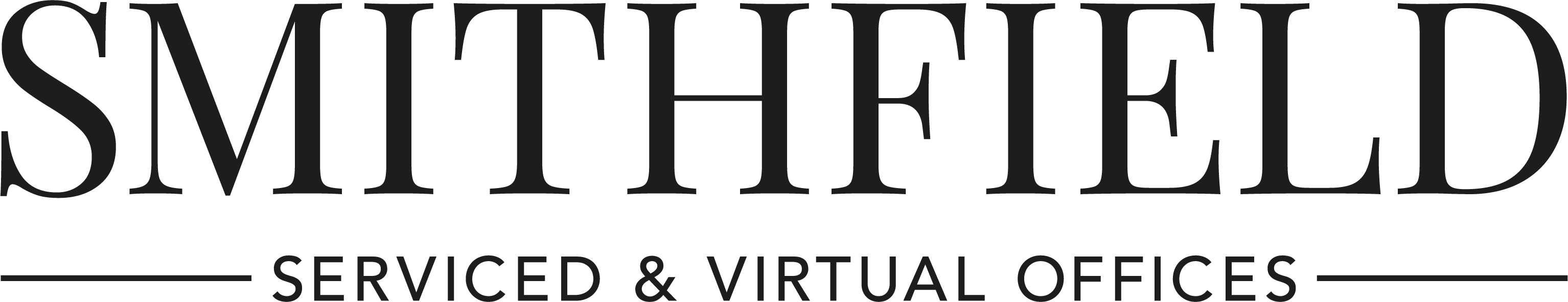 Avatar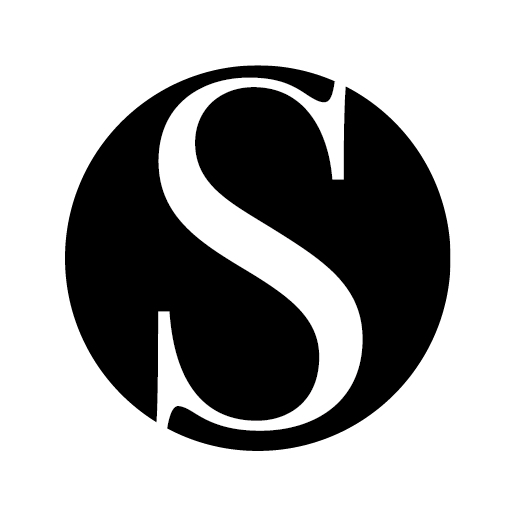 The following document is provided to Brokers to assist with their marketing and sales campaigns.LocationAddress:		5 St John’s Lane, London, EC1M 4BHCentre Location:	Farringdon, IslingtonLatitude:		51.52096Longitude:		-0.10219TransportFarringdon 0.2 km 2 mins walkBarbican 0.6 km 7 mins walkSt Paul’s 0.9 km 12 mins walkCity Thameslink 1.0 km 13 mins walkAmenities Car Parking						Mailing AddressUtilities (Water, Electricity, Rates etc)			PrintingTea & Coffee						CopyingFibre Internet (Wifi & LAN Connection)		Manned ReceptionMeeting Rooms (£15 / hour)				Breakout SpaceBicycle Storage						ShowersTrading Address					KitchensSecure Access						On-site Maintenance Team	Fully Furnished						Daily Cleaning	Phone Booths						24hr AccessAir Conditioned					Call AnsweringUnbranded Building					Flexible Licence TermsVoIP Telephones					CCTVLinksWeb:	smithfield.co.ukTrustpilot: https://uk.trustpilot.com/review/smithfield.co.ukLinktree: https://linktr.ee/smithfield_serviced_officesContactsSales & Marketing: 	David Cordier e: david@smithfield.co.uk m: 07795 908311Finance: 		Maureen Wilson e: maureen@smithfield.co.uk t: 020 7250 4700WordingAbout the providerSmithfield Serviced & Virtual Offices, nestled in the bustling district of Farringdon, is a renowned family-run business with over 30 years of experience providing high-quality serviced and virtual office facilities in Farringdon.​Some of their tenants are now in their second decade with them and cover many business sectors as diverse as Aerospace, Law, Food, Travel and Hospitality. ​They are proud to have been part of the journey made by fledgling customers, many of whom have now progressed to PLC status or joined multi-national conglomerates. Their dedicated management and maintenance team is always on-site, ensuring that tenants and their customers receive an excellent standard of service. This is reflected in their Trustpilot rating of 4.9 out of 5.TaglineExperience the perfect blend of modern amenities, first class customer service and traditional values with their fully serviced and virtual office space.Centre Introduction – 5 St John’s Lane, Farringdon EC1M 4BHTheir unbranded building offers a range of office spaces, from 3 to 90 person offices, perfect for any size of business. The space also includes meeting rooms available for £15/hour, and management and maintenance teams are on-site daily to provide support and assistance.Located on a quiet street in the heart of Farringdon, 5 St John's Lane is conveniently situated just 200 metres from Farringdon Station, providing direct access to Crossrail, London Underground, and Thameslink. Farringdon is a bustling area of London, home to some of the world's largest technology, media, financial, and creative businesses, as well as an exciting community of start-ups.About FarringdonFarringdon has become a vibrant and fashionable area with a growing number of amenities and cultural offerings to explore. Cowcross Yards, located nearby, is a popular hotspot with an incredible weekly food market. At the same time, the surrounding area boasts a diverse selection of bars, restaurants, cafes, fashion stalls, and vintage boutiques.